INFORMAZIONI PERSONALIAlessia GattescoPOSIZIONE RICOPERTATITOLO DI STUDIOPsicomotricistaEducatrice in ambito socio assistenzialeLaurea in PsicologiaMaster in Professione Psicomotricista di II livelloESPERIENZA PROFESSIONALE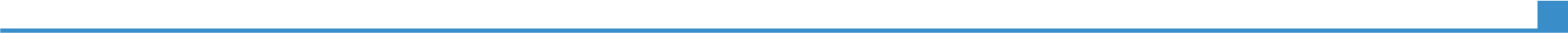 Gennaio 2014 a oggi PsicomotricistaGennaio 2014 a oggi Asd Associazione nati per Giocare, sede legale via Cavalleria 14, 33050 Pozzuolo del Friuli (Ud)Gennaio 2014 a oggi Vicepresidente e psicomotricista con gruppi di bambini dai 3 agli 8 anni, progetti di psicomotricità nella scuola primaria e infanzia di Talmassons (Udine)Gennaio 2014 a oggi Ottobre 2012- Aprile 2013 PsicomotricistaOttobre 2012- Aprile 2013 Spazio giochi La magia delle stelle Palmanova (Ud)Ottobre 2012- Aprile 2013 Psicomotricista con gruppi di bambini dai 6 mesi ai 3 anniOttobre 2012- Aprile 2013 Ottobre 2011-Giugno 2012 PsicomotricistaOttobre 2011-Giugno 2012 Asd Fare Giocare, sede legale via Celebrino, 5  33100 (Ud)Ottobre 2011-Giugno 2012 Psicomotricista con gruppi di bambini dai 3 ai 7 anniOttobre 2011-Giugno 2012 Dicembre 2008- Maggio 2012 PsicomotricistaDicembre 2008- Maggio 2012 Istituto Comprensivo di Gemona del Friuli, Scuola Primaria di Campolessi, Ospedaletto, Piovega, ArtegnaDicembre 2008- Maggio 2012 Psicomotricista con le classi prime2000-2016 Educatrice2000-2016 Coop. Sociale Universiis a.r.l. via della Prefettura 23/b (Ud)2000-2016 Servizio di pre epost-accoglienza presso la scuola primaria di Pozzuolo del –Friuli; affiancamento scolastico ed educativo rivolto a minori con svantaggio socio-culturale; gestione laboratorio creativo occupazionale per adulti con disabilità.2016- ad oggi Educatrice2016- ad oggi Arteventi Soc. Coop., via Emilia, 77 (Udine)2016- ad oggi Gestione laboratorio creativo occupazionale per adulti con disabilità.ISTRUZIONE E FORMAZIONE11 luglio 2019Master universitario di I livello in Professione Psicomotricista11 luglio 2019Università Ca’ Foscari di Venezia  Università Ca’ Foscari di Venezia  Gennaio-Aprile 2019Master universitario di II livello in Professione PsicomotricistaGennaio-Aprile 2019Università Ca’ Foscari di Venezia Università Ca’ Foscari di Venezia Novembre 2000- Dicembre 2001Corso Annuale di Pratica Psicomotoria Bernard Aucouturier educativa e preventiva.Novembre 2000- Dicembre 2001ARFAP, Bassano del Grappa (VI), via Frà A. Eremita. 31  ARFAP, Bassano del Grappa (VI), via Frà A. Eremita. 31  Marzo 2000- marzo 2001Tirocinio post-lauream con successivo esame di Stato abilitante alla professione di psicologoMarzo 2000- marzo 2001Servizio di Neuropsichiatria Infantile di Codroipo (Udine) e Consultorio familiare udinese. Esame di Stato presso l’Università degli Studi di Trieste  Servizio di Neuropsichiatria Infantile di Codroipo (Udine) e Consultorio familiare udinese. Esame di Stato presso l’Università degli Studi di Trieste  Marzo 2000Laurea in Psicologia dello Sviluppo e dell’Istruzione.Marzo 2000Università degli Studi di Trieste, punteggio conseguito 105/110  Università degli Studi di Trieste, punteggio conseguito 105/110  COMPETENZE PERSONALILingua madreItalianoItalianoAltre lingueCOMPRENSIONE PARLATO inglese Livello scolasticoLivello scolasticofrancese Livello scolasticoLivello scolasticoPatente di guidaBALLEGATICopia dell’attestato di laurea in PsicologiaCopia dell’attestato di Master in Professione Psicomotricista di I e di II livelloCopia dell’attestato del Corso annuale in Pratica Psicomotoria AucouturierDati personaliAutorizzo il trattamento dei miei dati personali ai sensi del Decreto Legislativo 30 giugno 2003, n. 196 "Codice in materia di protezione dei dati personali”.